										ORF, 06.07.2018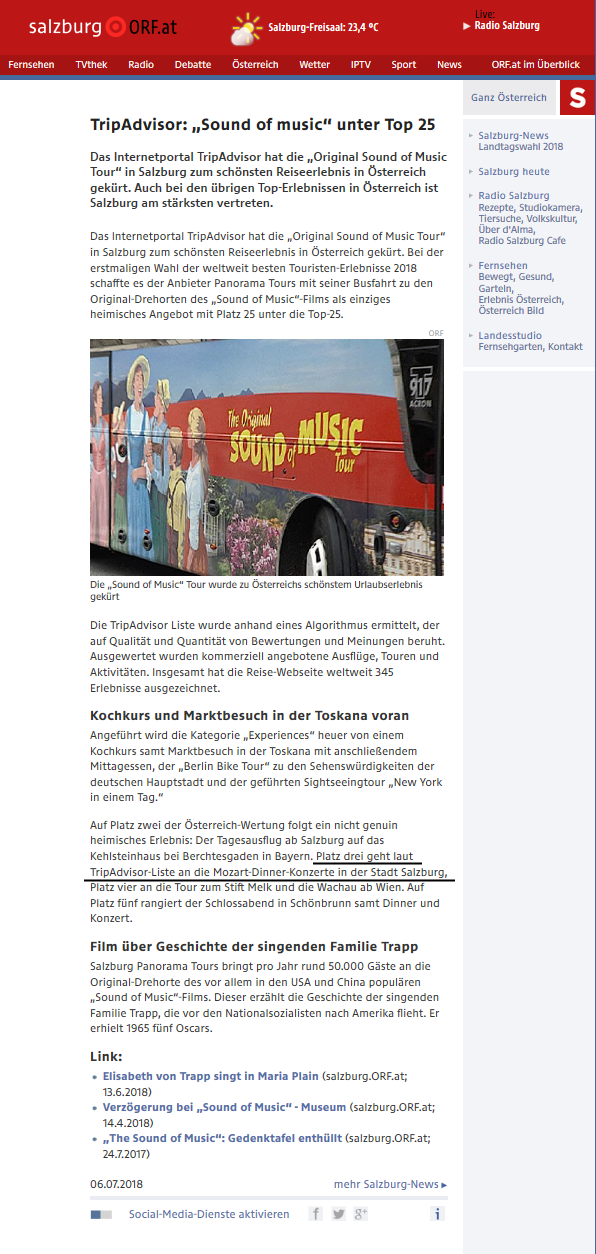 